Контрольно-измерительныематериалы по предмету«Биология» 9 классНазначение контрольно-оценочных материалов – оценить уровень общеобразовательной подготовки обучающихся 9 классов по биологии.Документы, определяющие содержание контрольно-оценочных материалов Содержание контрольно-измерительных материалов определяется на основе:Федерального государственного образовательного стандарта основного общего образования (Приказ Министерства образования и науки РФ №1897 от 29 декабря 2010г.),Примерной основной образовательной программы основного общего образования (одобрена решением федерального учебно-методического объединения по общему образованию (протокол от 8 апреля 2015 г. № 1/15)),Рабочей программы по биологии 5-9 классы (ФГОС ООО).Кодификаторэлементов содержания и требований к уровню подготовки обучающихся для проведения административной контрольной работы по биологии по темам учебника: «Введение в общую биологию и экологию» в 9 классеПредмет: «биология» 9классУчебник для общеобразовательных учреждений, составленный под руководством В.В. ПасечникаВид контроля: итоговыйТема: «Уровни организации живой природы. Эволюция органического мира. Основы экологии»Перечень элементов предметного содержания, проверяемых на контрольной работеПеречень элементов метапредметного содержания, проверяемых на контрольной работеПеречень требований к уровню подготовки обучающихся, освоивших темы учебника «Человек» по предмету «биология» в 8 классе1Спецификация КИМдля проведения контрольной работы Предмет: «биология» 9 классУчебник для общеобразовательных учреждений, созданный	под руководством	В.В. ПасечникаВид контроля: итоговыйТема: «Уровни организации живой природы. Эволюция органического мира. Основы экологии»1Составлен на основе требований к предметным результатамНазначение контрольной работы: оценить уровень освоения каждым учащимся 9 класса содержания разделов тем учебника «Введение в общую биологию и экологию» по предмету «биология».Содержание контрольных измерительных заданий определяется содержанием рабочей программы по разделам тем учебника «Введение в общую биологию и экологию» учебного предмета «биология», а также содержанием разделов тем «Уровни организации живой природы. Эволюция органического мира. Основы экологии» учебника для общеобразовательных учреждений, созданного авторами А.А.Каменским, Е.А. Криксуновым, В.В. Пасечником.Контрольная работа состоит из 3 разделов: 1 раздел состоит из 14 заданий базового уровня. 2 раздел состоит из 5 заданий повышенного уровня. 3 раздел состоит из 1 задания высокого уровня.Распределение заданий по уровням сложности, проверяемым элементам предметного, метапредметного содержания, уровню подготовки, типам заданий и времени выполнения представлено в таблице 1Таблица 1На выполнение 3 разделов отводится 40 минут. Контрольная работа составляется в 2-х вариантах. Каждому учащемуся предоставляется распечатка заданий.Задания в контрольной работе оцениваются в зависимости от сложности задания разным количеством баллов, указанных в таблице 2.Таблица 2Перевод баллов к 5-балльной отметке представлен в таблице 3.Таблица 3.Показатели уровня освоения каждым обучающимся 9 класса содержания тем учебника:«Введение в общую биологию и экологию» по предмету «биология» определены в таблице 4.Таблица 4.Вариант 1Типовые контрольные заданияБазовый уровеньВыбери один правильный ответ1. Какая наука классифицирует организмы на основе их родстваэкология 2.систематика 3.морфология 4.палеонтологияВ прокариотических клетках есть1.ядро 2.митохондрииаппарат Гольджи 4.рибосомы3. Неклеточная форма жизни1.бактерия 2.амѐба 3.вирус4.хламидомонада4. Какая из приведѐнных пищевых цепей составлена правильножѐлудь-желудѐвый долгоносик-певчий дрозд- ястреб перепелятникжѐлудь- певчий дрозд- желудѐвый долгоносик- ястреб перепелятникжелудѐвый долгоносик- жѐлудь- певчий дрозд- ястреб перепелятникжелудѐвый долгоносик- жѐлудь- ястреб перепелятник -певчий дроздВсе клетки живых организмов способны к1.фотосинтезу 2.обмену веществ 3.почкованию 4.движению6. Кого из перечисленных ученых считают создателем эволюционного учения?1.И.И. Мечникова 2.Луи Пастера 3.Н.И. Вавилова 4.Ч. Дарвина7.Как называется наука, занимающаяся изучением наследственности и изменчивости организмов?1.анатомия 2.генетика 3.цитология 4.физиология8.Сущность клеточной теории отражена в положении 1.из клеток состоят только животные и растения 2.клетки всех организмов близки по своим функциям 3.все живые организмы состоят из клеток4.клетки всех организмов имеют ядро9.Какой процесс в организме человека относят к энергетическому обмену?деление клетокбиологическое окисление органических веществ 3.всасывание аминокислот ворсинками кишечника 4.синтез белков, свойственных данному организму10.Участок территории или акватории, в пределах которого в целях обеспечения охраны определѐнных видов постоянно или временно запрещены отдельные формы хозяйственной деятельности, - это1.заповедник 2.заказник 3.ботанический сад 4.зоопарк11.Большинство бактерий и некоторые грибы в природных сообществах, как правило, выполняют роль1.производителей органических веществ 2.потребителей органических веществ3.разрушителей органических веществ 4.концентраторов органических веществ12.После появления электронного микроскопа учѐные открыли в клетке1.ядро 2.рибосомы 3.вакуоль4.хлоропласты13.Что общего между агроэкосистемой поля и экосистемой степи?1.длинные цепи питания 2.преобладание растений одного вида3.замкнутый круговорот химических элементов 4.наличие продуцентов, консументов, редуцентовМежду объектами и процессами, указанными в столбцах приведѐнной ниже таблицы имеется определѐнная связь.Какое понятие следует вписать на место пропуска в этой таблице?1) размножение организмов	2) обмен веществ3) условия среды		4) изменение генотипа Повышенный уровеньЧто происходит в процессе дыхания у растений? Выберите три правильных ответа и запишите цифры в таблицу.1.расщепление молекул воды 2.образование крахмала3.поглощение энергии света молекулами хлорофилла 4.образование воды5.поглощение кислорода 6.выделение углекислого газа Ответ:Установите соответствие между особенностью строения клетки и еѐ видом: ккаждому элементу первого столбца подберите соответствующий элемент из второго столбца.Особенности строения клетки	ВидА) отсутствуют вакуоли	1) прокариотическаяБ) хромосомы расположены в ядре	2) эукариотическая В) имеется аппарат ГольджиГ) в клетке одна хромосомаД) АТФ накапливается в митохондриях Е) отсутствует эндоплазматическая сетьУстановите соответствие между характеристикой и группой органических веществ, к которой еѐ относят.Характеристика	Группа органических веществА) состоят из остатков молекул глицерина и жирных кислот       1) жиры Б) состоят из остатков молекул аминокислот	2) белки В) защищают организм от переохлажденияГ) защищают организм от чужеродных веществ Д) относятся к полимерамЕ) не являются полимерамиУстановите, в какой последовательности при митотическом делении клетки происходят указанные процессы.1.хромосомы располагаются по экватору клетки 2.хроматиды расходятся к полюсам клетки 3.образуются две дочерние клетки4.хромосомы спирализуются, каждая состоит из двух хроматидВставьте в текст «Генетика» пропущенные термины из предложенного перечня, используя для этого цифровые обозначения. Запишите в текст цифры выбранных ответов, а затем получившуюся последовательность цифр (по тексту) впишите в приведѐнную ниже таблицу.ГенетикаГенетика – наука, изучающая наследственность и изменчивость живых организмов. 	(А) – это свойство всех живых организмов передавать свои признаки и свойства из поколения в поколение. Элементарная единица наследственности -	(Б).Совокупность всех этих структур организма составляет его генотип, а совокупность всех признаков -	(В). Наследуется не сам признак, а способность проявить этот признак в определѐнных условиях. Передача наследственных признаков происходит при  	 (Г).Перечень терминов:наследственность	5) генотипхромосома	6) изменчивостьразмножение	7) фенотипмутация	8) генОтвет:Высокий уровеньИспользуя содержание текста «Двумембранные органоиды клетки», ответьте на следующие вопросы:Какую форму имеют хлоропласты?Где встречаются митохондрии?Какие функции выполняют митохондрии и хлоропласты?Двумембранные органоиды клеткиК двумембранным относят достаточно крупные органоиды клетки: митохондрии и хлоропласты. Они имеют собственные молекулы ДНК, способные независимо от ядра клетки к биосинтезу и делению. Эти органоиды выполняют одну из наиболее значимых функций: преобразуют внешнюю энергию в виды, которые могут быть использованы для жизнедеятельности клеток и целостных организмов.Эллипсовидные по форме митохондрии характерны для всех эукариот. Наружная мембрана у них гладкая, а внутренняя образует складки, или кристы. На мембранах крист располагаются многочисленные ферменты. Они катализируют окисление органических веществ и участвуют в энергетическом обмене. Основная функция митохондрий – синтез универсального источника энергии – АТФ.Хлоропласты, в отличие от митохондрий, присутствуют только в растительных клетках, но встречаются и у некоторых простейших, например, эвглены зелѐной. С этими органоидами связан процесс фотосинтеза, заключающийся в преобразовании световой энергии в энергию химических связей молекул глюкозы. Благодаря процессу фотосинтеза в атмосферу постоянно поступает молекулярный кислород.Хлоропласты несколько крупнее митохондрий. Внутри почти шаровидного тела имеются многочисленные мембраны, на которых располагаются ферменты. Также находится пигмент хлорофилл, придающий пластидам зелѐный цвет.Вариант 2Выбери один правильный ответ Базовый уровень1.Роль клеточной теории заключается в 1.открытии органоидов клетки 2.описании внешнего строения клетки3.обобщении знаний о строении организмов 4.объяснении механизма фотосинтеза у растений2.Наука, изучающая закономерности наследственности и изменчивости, называется1.физиология 2.цитология 3.систематика 4.генетика3.Примером какого фактора является вытаптывание животными растений на тропинках, ведущих к водопою?1.биотического 2.антропогенного 3.сезонного4.абиотического4.Большинство животных в природных сообществах, как правило, выполняют роль1.производителей органического вещества 2.потребителей органических веществ 3.разрушителей органических веществ 4.концентраторов органических веществ5.Примером применения экспериментального метода исследования можно считать1.формулирование положения на основе полученных фактов 2.формирование у собак условного рефлекса на звонок 3.описание в природе нового вида организмов4.сравнение двух видов микропрепаратов6.Сожительство двух организмов, из которого оба извлекают пользу, - это1.паразитизм 2.симбиоз 3.хищничество 4.квартиранство7.К реакциям энергетического обмена относят1.окисление глюкозы 2.растворение минеральных солей 3.синтез белков4.фотосинтезСтруктура клетки, общая для всех живых организмов1.ядро 2.вакуоль 3.хлоропласт 4.цитоплазмаОпределите правильно составленную пищевую цепь 1.мелкие певчие птицы-насеокмое-полярные совы-растения 2.насекомые-растения-мелкие певчие птицы-полярные совы 3.полярные совы-мелкие певчие птицы-растения-насекомые4.растения-насекомые-мелкие певчие птицы-полярные совы10.Какой характер имеют взаимоотношения божьей коровки и тли в саду?1.симбиоз 2.хищник-жертва 3.паразит-хозяин 4.конкуренция11.Заслуга В.И. Вернадского в том, что онсформулировал учение о биосфересоздал учение о рефлексах головного мозга 3.открыл вирусы4.разработал основы систематики12.Биологическое родство людей разных рас обусловлено наличием у них1.одинакового набора хромосом 2.четырѐхкамерного сердца 3.коры головного мозга 4.членораздельной речи13.Клетка, имеющая кольцевую ДНК1.растительная 2.грибная 3.бактериальная 4.животнаяМежду объектами и процессами, указанными в столбцах приведѐнной ниже таблицы, имеется определѐнная связь.Какое понятие следует вписать на место пропуска в этой таблице?синтез жиров	3) дыханиефотосинтез		4) транспорт веществ Повышенный уровеньКакие процессы происходят при фотосинтезе? Выберите три правильных ответа из шести и запишите цифры, под которыми они указаны.1.образование углекислого газа 2.выделение азота3.выделение кислорода 4.образование глюкозы 5.поглощение кислорода 6.преобразование энергии света Ответ:Установите соответствие между характеристикой размножения и его способом: к каждому элементу первого столбца подберите соответствующий элемент из второго столбца.Характеристика размножения	СпособА) происходит с помощью органов,	1) бесполоеих частей и отдельных клеток	2) половое Б) осуществляется при участии гаметВ) новые организмы сохраняют большое сходство с материнскимГ) используется человеком для сохранения у потомства ценных исходных признаков Д) новые организмы развиваются из зиготыЕ) потомство сочетает в себе признаки материнского и отцовского организмовУстановите соответствие между признаком и химическим веществом, которое ему характерно: к каждому элементу первого столбца подберите соответствующий элемент из второго столбца.Признак	Химическое веществоА) основной строительный материал клеток	1) белкиБ) содержит генетическую информацию	2) нуклеиновые кислоты В) большинство является ферментамиГ) синтезируются на рибосомах в цитоплазме Д) синтезируются в ядре клеткиЕ) состоят из нуклеотидовРасположите биологические системы в порядке усложнения их организации. Запишите цифры, которыми обозначены биологические системы, в правильной последовательности в таблицу.биоценоз	4) многоклеточный организмпопуляция	5) биосферанейронВставьте в текст «Пластиды» пропущенные термины из предложенного перечня, используя для этого цифровые обозначения. Запишите в текст цифры выбранных ответов, а затем получившуюся последовательность цифр (по тексту) впишите в приведѐнную ниже таблицу.ПластидыВ растительных клетках часто можно наблюдать разнообразные по форме и окраске пластиды. Так, многочисленные зелѐные пластиды -	(А) – обеспечивают процесс	(Б) за счѐт наличия в их составе пигмента		(В). Кроме того, в клетках можно встретить пластиды, содержащие красный, оранжевый или жѐлтый пигменты. Такие пластиды называют	(Г).Перечень терминов:хлоропласт	5) вакуольхлорофилл	6) дыханиелейкопласт	7) хромопластфотосинтез	8) каротинОтвет:Высокий уровеньИспользуя содержание текста «Прямохождение», ответьте на следующие вопросы.Кто является автором трудовой теории антропогенеза?Каковы	причины	перехода	ископаемого	предка	современного	человека	к прямохождению, согласно взглядам Я. Линдбланда?Какие события, произошедшие около 6-7 млн лет назад, способствовали переходу предка человека к двуногому хождению?ПрямохождениеОколо 6-7 млн лет назад в эволюции приматов произошло очень важное событие. Предок современного человека постепенно перешѐл к хождению на двух конечностях.Согласно трудовой гипотезе Ф. Энгельса, возникновение прямохождения тесно связано со специализацией руки обезьяны для трудовой деятельности: переноса предметов, детѐнышей; манипулирование пищей и изготовления орудий. В вульгарном изложении, прямохождение возникло для того, чтобы освободить руки для трудовой деятельности. Вдальнейшем труд привѐл к возникновению языка и общества. Однако, по современным данным, прямохождение возникло намного раньше изготовления орудий. Так, найденные антропологами самые древние орудия из Гоны в Эфиопии сделаны лишь 2,7 млн лет назад.Согласно так называемой гипотезе водной обезьяны, очень подробно разработанной Я. Линдбландом, предки человека могли вставать на задние ноги, чтобы переправляться через водные преграды. Известно, что большинство австралопитеков жили недалеко от воды и, вероятно, добывали в воде часть своего пропитания. В строении человека есть ряд признаков, свидетельствующих о значительной адаптации человека к плаванию и нырянию, в отличие от орангутангов, горилл и шимпанзе: положение волос на теле по направлению от макушки к ногам – по течению воды при нырянии; ориентация ноздрей вниз – для сохранения воздуха в носовой полости; способность задерживать дыхание; редуцированный волосяной покров на теле, неэкономное расходование воды организмом, что крайне не типично для животных саванн. «Гипотеза водной обезьяны» в своѐм крайнем варианте многократно подвергалась критике, но некоторые еѐ положения нельзя игнорировать.Ответы Вариант 1Итого – 14 балловИтого – 10баллов, по 2 балла за каждое правильно выполненное задание. Если в задании допущена одна ошибка – 1 балл.Задание №20 – 3 балла 1.Шаровидную форму. 2.Встречаются у всех эукариот.3.Митохондрии – синтез АТФ. Хлоропласты – фотосинтез.Вывод: митохондрии и хлоропласты выполняют разные функции в клетке. Отличаются по строению.Вариант 2Итого – 14 балловИтого – 10 баллов, по 2 балла за каждое правильно выполненное задание. Если в задании допущена одна ошибка – 1 балл.Задание №20– 3 балла 1.Ф. Энгельс.Предки человека встали на задние конечности, чтобы переправляться через водные преграды.Изменился климат в Африке. Место лесов заняли саванны.Вывод: это лишь некоторые аспекты в гипотезе о появлении прямохождения.Использованные материалы:задания ФИПИ ЕГЭ, ОГЭ под редакцией Калиновой Г.С., Рохлова В.С., 2015; кодификатор элементов содержания и требований к уровню подготовки обучающихся для проведения основного государственного экзамена по биологии (ОГЭ) ФИПИ – 2015 год;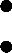 спецификация контрольных измерительных материалов для проведения в 2016 году государственного экзамена по биологии (ОГЭ) ФИПИ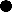 9 класс. Контрольный тест. Глава №2 «Клеточный уровень».Тема: «Способы получения питательных веществ. Метаболизм – процесс обмена веществ и энергии в клетках». § 2.8-2.12Часть 1Вариант 1. Выбрать один правильный ответРеакции биологического синтеза веществ в клетке называютдиссимиляцияпластический обмен 3-гликолиз4-энергетический обменДля реакций биосинтеза используется энергияАТФДНКРНКГлюкозыОбмен веществ и энергии – это1-диссимиляция 2-ассимиляция 3-метаболизм4-пластический обменВ клетках поперечно-полосатых мышц содержание АТФ1-0,05%2-0,0005%3-0,5%4-17,6кДжГликолиз происходит на этапе энергетического обмена1-первом 2-втором 3-третьем4-подготовительномНа первом этапе энергетического обмена1-образуется 2 молекулы АТФ 2-не образуется молекул АТФ 3-образуется 36 молекул АТФ 4-образуется 38 молекул АТФКлеточное дыхание происходит1- на кристах митохондрий 2-на рибосомах3-в цитоплазме 4-в ядреВедущая роль в энергетическом обмене принадлежитбелкамуглеводам 3-жирам4-нуклеиновым кислотам 9.К автотрофам относится 1-заяц2-косуля 3-пчела 4-ряскаПитаются готовыми органическими веществами1-автотрофы 2-фототрофы3-гетеротрофы 4-хемотрофыВ клетках гетеротрофов в отличие от фототрофов нетядрамитохондрий 3-цитоплазмы 4- пластидФотосинтез включает последовательных фаз1-12-23-34-4Молекул АТФ образуется больше в1-митохондриях растений 2-хлоропластах растений 3-лейкопластах4-хромопластахВ темновую фазу фотосинтеза образуется1-гликоген 2-крахмал 3-глюкоза 4-белокФотолиз – этопроцесс синтеза глюкозыпроцесс разложения воды под действием энергии света 3-процесс связывания с молекулами-переносчиками4-процесс выделения кислородаВ процессе темновой фазы фотосинтеза поглощается1-кислород 2-водород3-углекислый газ 4-глюкозаХемосинтез происходит в1-растениях 2-животных 3-бактериях 4-грибахХемотрофы относятся к1-гетеротрофам 2-сапрофитам3-паразитам 4-автотрофамСуществуют только на живых организмах1-фототрофы 2-паразиты3-хемотрофы 4-сапрофитыРастительноядные животные1-автотрофы 2-фототрофы3-голозои 4-хищники Часть 2Установи последовательность процессов фотосинтеза правильно1.Поглощение углекислого газа 2.ФотолизОбразование глюкозыВыделение кислорода в атмосферуПоглощение квантов света молекулами хлорофиллаЧасть 3.Почему некоторые клетки зелѐного растения являются гетеротрофами? Ответ обоснуйте9 класс. Контрольный тест. Глава №2 «Клеточный уровень».Тема: «Способы получения питательных веществ. Метаболизм – процесс обмена веществ и энергии в клетках». § 2.8-2.12Вариант 2. Выбрать один правильный ответ 1.Интенсивно реакции ассимиляции происходят 1-в растущей клетке2-в старой клетке 3-в любой клетке4-в мышечных клеткахПри распаде веществ энергия чаще1-используется 2-запасается3-рассеивается 4-расходуетсяСовокупность реакций распада веществ клетки с выделением энергиидиссимиляцияпластический обменбиологический синтез 4-ассимиляцияКлеточное дыхание – это этап энергетического обмена1-первый 2-второй 3-третьий4-подготовительныйДве молекулы АТФ синтезируются на этапе энергетического обмена1-первом 2-втором 3-третьем4-подготовительном 6.Гликолиз происходит 1-в митохондриях2-на рибосомах 3-в цитоплазме 4-в ядреПри полном расщеплении одной молекулы глюкозы образуется1-36 молекул АТФ2-2 молекулы АТФ3-42 молекулы АТФ4-38 молекул АТФСами создают органические вещества из неорганическихавтотрофыгетеротрофы 3-паразиты4-сапротрофыК гетеротрофам относятряскуподберѐзовикмышиный горошек 4-кедровый орехВ клетках фототрофов в отличие от гетеротрофов естьядропластидыцитоплазма 4-митохондрииФотосинтез происходит вхлоропластахмитохондрияхцитоплазмеядреЭнергетический обмен включает этапов1-12-23-34-4Молекул АТФ в хлоропластах образуется больше, чем в митохондрияхв 20 разв 10 разв 30 разв 50 разГолозойное питание включает количество этапов1-12-23-34-4Во время световой фазы фотосинтеза образуются необходимые для темновой фазымолекулы кислородамолекулы-переносчики 3-ферменты4-молекулы и ионы водородаУ бактерий синтез органических веществ из неорганических происходит за счѐт1-солнечной энергии 2-тепловой энергии3-энергии химических реакций окисления 4-химических связей глюкозы 17.Нитрифицирующие бактерии изучал 1-Тимирязев2-Виноградский 3-Ивановский4-МечниковПитаются мѐртвыми органическими остатками1-фототрофы 2-паразиты3-хемотрофы 4-сапрофитыМногоклеточные животные, имеющие пищеварительную систему1-фототрофы 2-автотрофы 3-хемотрофы 4-голозоиВ световую фазу образуется1-углекислый газ 2-глюкоза3-кислород 4-хлорофиллЧасть 2Установи последовательность процессов энергетического обмена правильно1.Распад полимерных молекул на мелкие фрагменты 2.Разрушение веществ второго этапа до конечных продуктов 3.Процесс протекает в цитоплазме клеток4.Коэффициент полезного действия 55% 5.АТФ не синтезируютсяЧасть 3. Дайте ответ на вопрос. Обоснуйте.В чѐм существенное отличие фототрофов от хемотрофов?9 класс. Контрольный тест. Глава №2 «Клеточный уровень».Тема: «Способы получения питательных веществ. Метаболизм – процесс обмена веществ и энергии в клетках». Учебник А.А. Каменский, Е.А. Криксунов, В.В. Пасечник«Введение в общую биологию и экологию» § 2.8-2.12 Эталон ответовВариант 1Часть 1 – 20 балловЧасть 2 – 2 балла. 1 балл – 1 ошибка в конце последовательности52413Часть 3. – 3 балла. Снижение на балл соответственно при допусках ошибок.У зелѐных растений клетки корня и камбия являются гетеротрофамиИх клетки не способны к фотосинтезуПитаются за счѐт органических веществ, синтезированных зелѐными частями растенияВариант 2Часть 1Часть 215324Часть 3.Фототрофы используют энергию света для синтеза органических веществ из неорганических, хемотрофы – энергию химических связей при окислении неорганических веществФототрофы – все зелѐные растения от одноклеточных до многоклеточных. Хемотрофы – бактерии.Фототрофы в клетках имеют пластиды, в хлоропластах происходит фотосинтез. Хемотрофы не имеют пластид.Оценивание«5» - 23-25«4» - 18-22«3» - 13-17«2» - от 12,5 и менее баллов, от 50%На основе требований к тестовым заданиям и их оцениванию. Курсы повышения квалификации от КОИПКРО – 2006 годСтартовая контрольная работа по биологии. 9 класс Инструкция к заданиямЦель: оценить уровень общеобразовательной подготовки учащихся 9 класса за курсбиологии 8 класса в соответствии с требованиями ФГОС как стартовой аттестации и осуществить диагностику достижения предметных и метапредметных результатов, в том числе овладение межпредметными понятиями и способность использования УУД в учебной, познавательной, социальной практике.Содержание и структура стартовой контрольной работы за курс 8 класса определяются на основе Федерального государственного образовательного стандарта основного общего образования с учѐтом Примерной основной образовательной программы основного общего образования и содержания учебника В.В. Пасечник «Биология. Человек».Подход. Стартовая контрольная работа по биологии в 9 классе основана на системно- деятельностном, компетентностном и уровневом подходах в обучении. Предусмотрена оценка сформированности следующих УУД:Регулятивные действия: целеполагание, планирование, контроль и коррекция, саморегуляция.Общеучебные УУД: поиск и выделение необходимой информации; структурирование знаний; осознанное и произвольное построение речевого высказывания в письменной форме; определение основной и второстепенной информации.Логические универсальные действия: анализ объектов в целях выделения признаков; синтез, в том числе самостоятельное достраивание с восполнением недостающих компонентов; выбор оснований и критериев для сравнения; подведение под понятие; выведение следствий; установление причинно- следственных связей; построение логической цепи рассуждений; доказательство.Коммуникативные действия: умение с достаточной полнотой и точностью выражать свои мысли в соответствии с задачами и условиями коммуникации.Варианты стартовой контрольной работы состоят из 17 заданий, которые различаются по содержанию и проверяемым требованиям. Задание 1 требует знания названий биологических дисциплин, изучающих живые объекты. Задание 2,3,5,6,8,9,10,12,13,14,15 требует знаний строения покрытосеменных растений. Задания 4,7,11 предполагают знания физиологии растений. Задание части 2 требует установление соответствия. Задание части 3 предполагает заполнение пропусков в тексте биологического содержания с помощью терминов из предложенного признака.Кодификаторы проверяемых элементов содержания и требований к уровню подготовки:Таблица 1Типы заданий, сценарии выполнения заданий, баллы и система оцениванияТаблица 2Распределение заданий стартовой работы по уровню сложностиВ таблице представлена информация о распределении заданий стартовой работы по уровню сложности.	Таблица 3Система оценивания выполнения отдельных заданий и работы в целом Правильно выполненная работа оценивается 30 баллами.Правильный ответ на задание 1 оценивается в 1 баллОтметки по пятибалльной шкалеТаблица 4На выполнение стартовой работы по учебному предмету «Биология» дается 45 минут.Рекомендации по подготовке к стартовой работе: повторить материал за курс 8 классаВариант I.Уровень А. Выберите один верный ответ.Кровь относится к типу тканей:А) соединительная	Б) нервная	В) эпителиальная	Г) мышечнаяК мышцам таза относятсяА) ягодичные	Б) икроножные	В) двуглавая	Г) портняжнаяДышать следует через нос, так как в носовой полостиА) происходит газообмен	Б) образуется много слизиВ) имеются хрящевые полукольца	Г) воздух согревается и очищаетсяПри артериальном кровотечении следуетА) наложить шину	Б) смазать рану йодом	В) наложить жгут Г) приложить холодный компрессВ организме человека гуморальную регуляцию осуществляют А) нервные импульсыБ) химические вещества, воздействующие на органы через кровь В) химические вещества, попавшие в пищеварительный каналГ) пахучие вещества, попавшие в дыхательные путиСлюна человека содержит фермент, который расщепляет А) крахмал	Б) жиры	В) белки Г) белки, жиры и углеводыЕсли у ребенка развивается заболевание рахит, то можно предположить нехватку витамина:А) С	Б) А	В) Д	Г) ВСахарный диабет развивается при недостатке:А) адреналина	Б) норадреналина	В) инсулина	Г) гормона роста 9.Серое вещество спинного мозга:А) располагается внутри	Б) состоит из тел нейронов и их дендритов В) состоит из нервных волокон	Г) располагается снаружиЗа координацию движений отвечает отдел головного мозгаА) продолговатый	Б) средний	В) мозжечок	Г) промежуточныйАнализатор состоит из:А) рецепторов и проводящих путей	Б) проводящих путей и зоны корыВ) зоны коры и рецепторов	Г) рецепторов, проводящих путей и зоны коры больших полушарийСлепое пятно расположено в месте, где находятся (находится)А) палочки	Б) колбочки	В) выход зрительного нерва	Г) сосудистая оболочкаВ основании корня волос открываютсяА) протоки сальных желез	Б) протоки потовых железВ) нервные окончания	Г) протоки лимфатических капилляровСоляная кислота, вырабатываемая клетками пищеварительных желез, входит в состав А) сока поджелудочной железы	Б) желудочного сокаВ) желчи	Г) веществ, выделяемых печеньюК заболеваниям органа слуха относитсяА) крапивница Б) тугоухость	В) катаракта	Г) бельмоУровень В.Установите соответствие между процессом пищеварения и отделом пищеварительного канала, в котором он протекает у человекаУстановите последовательность движения крови по большому кругу кровообращения у человека.А) левый желудочек	Б) капилляры	В) правое предсердие Г) артерии	Д) вены Е) аортаУровень С.Какова роль кожи в терморегуляции? Каковы функции продолговатого мозга.Вариант 2.Уровень А. Выберите один верный ответ. Способность клеток к быстрому размножению характерно для ткани: А) мышечной	Б) нервной В) соединительной	Г) эпителиальнойК мышцам бедра относятсяА) портняжная	Б) трехглавая В) двуглавая	Г) дельтовиднаяГолосовые связки у человека находятся вА) гортани Б) носоглотке   В) трахее	Г) ротовой полостиБольшой круг кровообращения начинается в А) правом предсердии	Б) правом желудочке В) левом предсердии		Г) левом желудочкеВегетативная (автономная) нервная система человека участвует в А) осуществлении произвольных движенийБ) восприятии зрительных, вкусовых и слуховых раздражителей В) регуляции обмена веществ и работы внутренних органовГ) формировании звуков речиАртерии – сосуды, по которым кровь движется:А) к сердцу Б) от сердца В) с максимальной скоростью Г) с максимальным давлениемБелки перевариваютсяА) в ротовой полости	Б) в желудке и двенадцатиперстной кишкеВ) только в желудке	Г) только в двенадцатиперстной кишкеОрганы, выполняющие выделительную функцию:А) легкие	Б) мышцы	В) почки Г) печеньДля успешного образования гормона щитовидной железы необходим: А) бром Б) иод В) водород Г) железоК центральной нервной системе относятся:А) нервы	Б) головной мозг В) нервные узлы	Г) нервные импульсы 11.Зрительная зона располагается в доле:А) лобной Б) теменной В) затылочной	Г) височнойСлуховые рецепторы находятся вА) среднем ухе	Б) слуховом проходеВ) улитке внутреннего уха	Г) полукружных каналах внутреннего ухаФункцией красного костного мозга являетсяА) кроветворение	Б) опора В) защита Г) транспортК заболеваниям органа зрения относитсяА) карликовость Б) близорукость В) гигантизм	Г) акромегалияЭпителиальная ткань состоит изА) клеток с короткими и длинными отросткамиБ) длинных клеток с сократительным белком и одним или несколькими ядер В) плотно прилегающих друг к другу клетокГ) клеток со значительным количеством межклеточного веществаУровень В.Установите соответствие между характеристикой клеток крови и их принадлежностью к определенной группеУстановите, в какой последовательности проходят световые лучи через структуры оптической системы глаза человека:А) стекловидное тело	Б) зрачок В) роговица Г) хрусталик Д) сетчаткаУровень С.В чем состоит барьерная функция печени?Почему сердце работает всю жизнь, не утомляясь?Ключи:вариант:ЧАСТЬ А.1-А; 2- А; 3 – Г, 4 – В, 5 – Б, 6 – А, 7 – В, 8 – В, 9 – Б, 10 – В, 11 – Г, 12 – В,13 –А, 14 – Б, 15 – Б.В1 . 12331В2. АЕГБДВВАРИАНТ.Часть А.1- Г, 2 – А, 3- А, 4 – Г, 5 – В, 6 – Б, 7 – Б, 8 – В, 9 – Б, 10 – Б, 11- В, 12 – В, 13 – А, 14 – Б,15 – В.В1. 21112В2. ВБГАДКритерии оценок:За каждый правильный ответ части А – 1 балл.За ответ в части В максимальное количество - 2 балла.Часть С – 3 балла в зависимости от правильности ответа..	КодОписание элементов предметного содержания1.1Биология как наука. Методы биологии.Роль биологии в формировании современной естественнонаучной картины мира. Методы изучения живых объектов.2.1Признаки живых организмов.Клеточное строение организмов как доказательство их родства, единства органического мира. Гены и хромосомы. Вирусы – неклеточная форма жизни. Химический состав клеток.2.2Признаки организмов. Наследственность и изменчивость – свойства организмов. Одноклеточные и многоклеточные организмы.3.1Система, многообразие и эволюция живой природы.Царство Бактерии. Строение и роль бактерий в природе. Прокариоты.3.2Царство Грибы. Роль грибов в природе. Эукариоты.3.3Царство Растения. Эукариоты. Особенности строения растительной клетки, роль растений в природе и жизни человека.3.4Царство животных. Эукариотическая клетка, роль животных в природе.3.5Учение об эволюции органического мира. Ч. Дарвин – основоположник эволюционного учения. Уровни организации живого, эволюционныеусложнения. Биологическое разнообразие как основа устойчивости биосферы и результата эволюции.5.1Взаимосвязи организмов и окружающей среды.Влияние экологических факторов на организмы. Взаимодействия разных видов (симбиоз, хищничество и др.).5.2Экосистемная организация живой природы. Роль производителей, потребителейи разрушителей органических веществ в экосистеме и круговороте веществ вприроде. Пищевые связи в экосистеме. Цепи питания. Особенности агроэкосистем.КодОписание элементов метапредметного содержания1Умение делать выбор из предложенных вариантов (познавательное УУД)2Умение классифицировать, анализировать (познавательное УУД)3Умение высказывать суждения (познавательные УУД)4Умение устанавливать причинно-следственные связи (познавательное УУД)5Умение строить логические рассуждения, умозаключения6Умение выражать свои мысли в соответствии с задачами и условиями коммуникации (коммуникативное УУД)7Умение оценивать правильность выполнения учебной задачи (регулятивное УУД)КодОписание требований к уровню подготовки обучающихся1Знать / понимать1.1Признаки биологических объектов:1.1.1живых организмов: растений, грибов, животных, бактерий;1.1.2генов, хромосом, клеток;1.1.3популяций, экосистем, агроэкосистем, биосферы1.2Сущность биологических процессов:1.2.1обмен веществ и превращение энергии, питание, дыхание, размножение, наследственность и изменчивость;1.2.2круговорот веществ и превращение энергии в экосистемах.2Уметь2.1Объяснять:2.1.1особенности строения клеток;2.1.7гипотезы эволюции человека, место и роль;2.1.10причины наследственности и изменчивости.2.4Выявлять типы взаимодействий разных видов в экосистемах.2.5Сравнивать биологические объекты, процессы.2.6Определять принадлежность биологических объектов в группам (классификация).2.8Проводить самостоятельный поиск биологической информации: находить внаучно-популярном тексте необходимую биологическую информацию о живых объектах, процессах; работать с терминами и понятиями№заданияуровеньЧто проверяетсяТип заданияПримерное времявыполнения заданияI разделI разделI разделI разделI раздел1-14Базовый2.1;2.2;3.1;3.3;3.5;1.1.1;1.1.2;1.2.1;2.1.1;2.5;2.6;2.8Тест с выбором ответа21 мин.II разделII разделII разделII разделII раздел15-19Повышен ный1.1;2.1;2.2;3.1;3.2;3.3;3.4;3.5;5.1;5.2;1;1.1.1;1.1.3;1.1.2;1.2.1;1.2.2;2.4;2.6;2.8Установление последовательнос ти, соответствия, выборправильных ответов.10 минIII разделIII разделIII разделIII разделIII раздел20Высокий2.1;3.3;3.5;2;3;4;5;6;1.1.1;1.1.2;1.2.1;2.1.1;2.1.7;2.1.10;2.5;2.6;2.89 минОценка правиль ности выполн ения заданияБазовыйВыполнение теста на знание информации и применения репродуктивных способовдеятельностиСверка с эталономВыполняется на следующем уроке, после проверки работыучителемОценка правиль ности выполн ения заданияПовышен ныйВысокий7Сверка с эталономВыполняется на следующем уроке, после проверки работыучителем№ заданияКоличество балловI разделБазовый уровень1 - 141 балл – правильный ответ0 баллов – неправильный ответII разделПовышенный уровень15-19Максимальное количество за задание – 2 балла1 балл – если допущена 1 ошибка в последовательности, выборе ответов, в установлении соответствия0 баллов – допущено в задании более 1 ошибкиIII разделВысокий уровень20Максимальное количество баллов – 3 баллаСуждения написаны правильно. Сделан вывод Суждения написаны неправильно – 0 балловОценка правильности выполнения заданияОценка правильности выполнения задания (регулятивное УУД): после проверки работы учителем попросить проверить учащихся свои работы, сверяя их с эталоном ответов (умение оценивать правильность выполнения учебной задачи). Соотнести с отметкой учителя, прокомментировать результат выполнения задания.Данное задание оценивается, но в баллы и отметку не переводится.Итого27 балловБаллыОтметка27-23Отметка «5»22-17Отметка «4»16-11Отметка «3»10 и менееОтметка «2»3 и менееОтметка «1»Код требования к уровню подготовки№ задания контрольной работыПредметный результат не сформированПредметный результат сформированна базовом уровнеПредметный результат сформирован наповышенном уровне1I раздел1-14 заданияУчащимся выполнено 6заданийУчащимся выполнено 12заданийУчащимися выполнены 14заданий2II раздел5заданийЗадание не выполнено или выполненочастичноЗадание выполнено на 50%Учащимися выполнено правильно всѐзадание3III раздел1 заданиеЗадание не выполненоНаписаны правильно 2 ответа и сделанвыводНаписаны правильно 3 ответа и сделан выводОбъектПроцессМногообразие организмовЕстественный отбор…МутацияАБВГДЕАБВГДЕАБВГОбъектПроцессКлеточная мембрана…рибосомаСинтез белкаАБВГДЕАБВГДЕАБВГзадание1234567891011121314ответ24312423213244задание1516171819ответ45612212112122141231873задание1234567891011121314ответ34122214421134задание1516171819ответ346121122121122342151427123456789101112131415161718192021332212434223233423123456789101112131415161718192012132341221333432443КодПроверяемые элементы содержания2.1Клеточное строение организма как доказательство родства единства живой природы. Нарушения в строении и функционировании клеток – одна изпричин заболевания организма. Вирусы неклеточные формы жизни.Клеточное строение организма как доказательство родства единства живой природы. Нарушения в строении и функционировании клеток – одна изпричин заболевания организма. Вирусы неклеточные формы жизни.2.2Ткани, органы, системы органов.4.1Общий план строения и процессы жизнедеятельности человека.4.2Нейро-гуморальная регуляция процессов жизнедеятельности организма. Нервная система, рефлекс. Рефлекторная дуга. Железы внутреннейсекреции. Гормоны.Нейро-гуморальная регуляция процессов жизнедеятельности организма. Нервная система, рефлекс. Рефлекторная дуга. Железы внутреннейсекреции. Гормоны.4.3Питание. Система пищеварения. Роль ферментов в пищеварении.Питание. Система пищеварения. Роль ферментов в пищеварении.4.4Дыхание. Система дыханияДыхание. Система дыхания4.5Внутренняя среда организма: кровь, лимфа, тканевая жидкость. Группы крови. Иммунитет.Внутренняя среда организма: кровь, лимфа, тканевая жидкость. Группы крови. Иммунитет.Внутренняя среда организма: кровь, лимфа, тканевая жидкость. Группы крови. Иммунитет.Внутренняя среда организма: кровь, лимфа, тканевая жидкость. Группы крови. Иммунитет.4.6Транспорт веществ. Кровеносная система.Транспорт веществ. Кровеносная система.4.7Обмен веществ и превращение энергии в организме. Витамины.Обмен веществ и превращение энергии в организме. Витамины.4.8Выделение продуктов жизнедеятельности. Система выделения.Выделение продуктов жизнедеятельности. Система выделения.4.9Покровы тела и их функции.Покровы тела и их функции.4.11Опора и движение. Опорно-двигательный аппарат.Опора и движение. Опорно-двигательный аппарат.4.12Органы чувств. Их роль в жизни человека.Органы чувств. Их роль в жизни человека.4.13Высшая нервная деятельность человека. Условные и безусловные рефлексы, их биологическое значение.Высшая нервная деятельность человека. Условные и безусловные рефлексы, их биологическое значение.Высшая нервная деятельность человека. Условные и безусловные рефлексы, их биологическое значение.Высшая нервная деятельность человека. Условные и безусловные рефлексы, их биологическое значение.4.14Переливание крови. Профилактические прививки. Инфекционные заболевания. ВИЧ-инфекция. Профилактика нарушения зрения.Переливание крови. Профилактические прививки. Инфекционные заболевания. ВИЧ-инфекция. Профилактика нарушения зрения.Переливание крови. Профилактические прививки. Инфекционные заболевания. ВИЧ-инфекция. Профилактика нарушения зрения.Переливание крови. Профилактические прививки. Инфекционные заболевания. ВИЧ-инфекция. Профилактика нарушения зрения.4.15Приѐмы оказания первой помощи: кровотечениях, травмах опорно-двигательного аппарата.Приѐмы оказания первой помощи: кровотечениях, травмах опорно-двигательного аппарата.Приѐмы оказания первой помощи: кровотечениях, травмах опорно-двигательного аппарата.Приѐмы оказания первой помощи: кровотечениях, травмах опорно-двигательного аппарата.2.1Клеточное строение организма как доказательство родства единства живой природы. Нарушения в строении и функционировании клеток – одна изпричин заболевания организма. Вирусы неклеточные формы жизни.Клеточное строение организма как доказательство родства единства живой природы. Нарушения в строении и функционировании клеток – одна изпричин заболевания организма. Вирусы неклеточные формы жизни.Клеточное строение организма как доказательство родства единства живой природы. Нарушения в строении и функционировании клеток – одна изпричин заболевания организма. Вирусы неклеточные формы жизни.Клеточное строение организма как доказательство родства единства живой природы. Нарушения в строении и функционировании клеток – одна изпричин заболевания организма. Вирусы неклеточные формы жизни.2.2Ткани, органы, системы органов.Ткани, органы, системы органов.4.1Общий план строения и процессы жизнедеятельности человека.Общий план строения и процессы жизнедеятельности человека.4.2Нейро-гуморальная регуляция процессов жизнедеятельности организма.Нейро-гуморальная регуляция процессов жизнедеятельности организма.Нервная система, рефлекс. Рефлекторная дуга. Железы внутреннейсекреции. Гормоны.4.3Питание. Система пищеварения. Роль ферментов в пищеварении.4.4Дыхание. Система дыхания4.5Внутренняя среда организма: кровь, лимфа, тканевая жидкость. Группы крови. Иммунитет.4.6Транспорт веществ. Кровеносная система.4.7Обмен веществ и превращение энергии в организме. Витамины.4.8Выделение продуктов жизнедеятельности. Система выделения.4.9Покровы тела и их функции.4.11Опора и движение. Опорно-двигательный аппарат.4.12Органы чувств. Их роль в жизни человека.4.13Высшая нервная деятельность человека. Условные и безусловные рефлексы, их биологическое значение.4.14Переливание крови. Профилактические прививки. Инфекционные заболевания. ВИЧ-инфекция. Профилактика нарушения зрения.4.15Приѐмы оказания первой помощи: кровотечениях, травмах опорно- двигательного аппарата.№заданияНа что направленоЧто нужносделать в заданииКак нужно сделатьБаллыНа что направленоЧто нужносделать в заданииБаллы1 -15Умение определять понятия, создавать обобщения. УмениеОпределить и выбрать правильныйПодчеркнуть одно понятие в предложенном1 (всего 15 баллов)Умение определять понятия, создавать обобщения. УмениеОпределить и выбрать правильныйПодчеркнуть одно понятие в предложенном1 (всего 15 баллов)Умение определять понятия, создавать обобщения. УмениеОпределить и выбрать правильныйПодчеркнуть одно понятие в предложенномвыделять из списка понятие.ответ изпредложенного спискаспискеВ1Умение соотносить объект с выбраннымпризнакомУстановить соответствие между объектом и признакомОтвет в форме таблицы.Записать буквы,соответствующие цифрам5 (за каждое правильно установленное соответствие –1 балл)В2Умениеустанавливать последовательность2 балла(1 балл- 1ошибка)Часть 3Умение определять понятия, создавать обобщения.Прочитать вопрос. Дать самостоятельный ответ на поставленный вопрос.Записать ответ словами3 балла за описание не менее двух примеров в ответе на вопрос (итого за часть -6баллов)ИТОГО28Уровень сложностизаданийКоличество заданийНомера заданийКоличество балловУровень сложностизаданийБазовый151-1515Повышенный2Часть 2,313Итого1728Отметка по пятибалльнойшкале«2»«3»«4»«5»Первичные баллы0-910-1516-2324-28Первичные баллыПроцесс пищеваренияОтдел пищеварительного трактаА) опробование и измельчение пищи1) ротовая полостьБ) первичное расщепление белков2) желудокВ) всасывание питательных веществ микроворсинками эпителияГ) завершение расщепления белков, жиров и углеводов3) тонкий кишечникВ) всасывание питательных веществ микроворсинками эпителияГ) завершение расщепления белков, жиров и углеводовВ) всасывание питательных веществ микроворсинками эпителияГ) завершение расщепления белков, жиров и углеводовВ) всасывание питательных веществ микроворсинками эпителияГ) завершение расщепления белков, жиров и углеводовД) первичное расщепление углеводовХарактеристикаГруппа клетокА) способны к фагоцитозу1) эритроцитыБ) не содержат ядра2) лейкоцитыВ) содержат гемоглобинГ) имеют форму двояковогнутого дискаД) способны к активному передвижению